ПРОЕКТ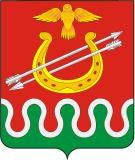 АДМИНИСТРАЦИЯ БОГОТОЛЬСКОГО РАЙОНАКРАСНОЯРСКОГО КРАЯПОСТАНОВЛЕНИЕО внесении изменений в постановление администрации Боготольского района от 16.06.2016 № 216-п «Об утверждении административных регламентов предоставления муниципальных услуг Управлением образования администрации Боготольского района»В связи с принятием администрацией Боготольского района постановления от 06.10.2022 № 470-п «Об утверждении административного регламента предоставления муниципальной услуги «Постановка на учет и направление детей в муниципальные образовательные учреждения, реализующие образовательные программы дошкольного образования», руководствуясь статьей 18 Устава Боготольского района,ПОСТАНОВЛЯЮ:1. Внести в постановление администрации Боготольского района от 16.06.2016 № 216-п «Об утверждении административных регламентов предоставления муниципальных услуг Управлением образования администрации Боготольского района» следующие изменения:1.1. исключить п 1.5. Прием заявлений, постановка на учет и зачисление детей в образовательные учреждения, реализующие основную общеобразовательную программу дошкольного образования на территории муниципального образования Боготольский район согласно Приложению 5;1.2. приложение 5 к постановлению исключить.2. Контроль над выполнением настоящего постановления возложить на заместителя Главы района по общим вопросам М.Г. Коноваленкову.3. Настоящее постановление опубликовать в периодическом печатном издании «Официальный вестник Боготольского района» и разместить на официальном сайте Боготольского района в сети Интернет www.bogotol-r.ru.4. Постановление вступает в силу после его официального опубликования и распространяется на отношения, возникшие с 15.10.2022.Исполняющий полномочияГлавы Боготольского района					Н.В. Бакуневич«_____» ______ 2022 г.г. Боготол№ _____- п